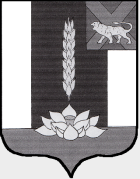 АДМИНИСТРАЦИЯСИБИРЦЕВСКОГО ГОРОДСКОГО ПОСЕЛЕНИЯ    ПОСТАНОВЛЕНИЕ         05.03. 2019г.                              пгт. Сибирцево                         №  87Об утверждении  состава межведомственнойкомиссии о признании помещения жилымпомещением, жилого помещения непригоднымдля проживания, многоквартирного дома аварийными подлежащим сносу или реконструкции, садовогодома жилым домом и жилого дома садовым домомпри администрации Сибирцевского городского поселения Руководствуясь постановлением Правительства Российской Федерации от 28.01.2006 г. № 47 «Об утверждении положения о признании помещения жилым помещением, жилого помещения непригодным для проживания, многоквартирного дома аварийным и подлежащим сносу или реконструкции, садового дома жилым домом и жилого дома садовым домом», Федеральным законом от 06.10.2003 г. № 131-ФЗ «Об общих принципах организации местного самоуправления в Российской Федерации»,  Уставом муниципального образования Сибирцевское городское поселение,  администрация Сибирцевского городского поселения ПОСТАНОВЛЯЕТ:        1. Утвердить межведомственную комиссию о признании помещения жилым помещением, жилого помещения непригодным для проживания, многоквартирного дома аварийным и подлежащим сносу или реконструкции, садового дома жилым домом и жилого дома садовым домом при администрации Сибирцевского городского поселения в следующем составе:                  Председатель комиссии: первый заместитель главы администрации Сибирцевского городского поселения – Шлапак Яков Викторович;                Члены комиссии:         - начальник 1 отдела администрации Сибирцевского городского поселения     Землянская Ирина Юрьевна, либо лицо его замещающее;         - начальник 2 отдела администрации Сибирцевского городского поселения Волченкова Елена Александровна, либо лицо его замещающее;    - ведущий специалист 2-го разряда 1 отдела администрации Сибирцевского городского поселения Корсунская Екатерина Викторовна;  - ведущий специалист 2 разряда 1 отдела администрации Сибирцевского городского поселения Исатченко Елена Ивановна;   - представитель отдела надзорной деятельности Черниговского района (по согласованию);   - представитель территориального отдела Управления Роспотребнадзора по Приморскому краю (по согласованию).    2. Признать утратившим силу постановление администрации Сибирцевского городского поселения от 19.10.2018 г. № 775 «Об утверждении состава межведомственной комиссии о признании помещения жилым помещением, жилого помещения непригодным для проживания и многоквартирного дома аварийным и подлежащим сносу или реконструкции при администрации Сибирцевского городского поселения».    3. Настоящее постановление вступает в силу с момента его подписания и подлежит опубликованию на официальном сайте администрации Сибирцевского городского поселения: http://sibircevo.ru.Глава  администрации Сибирцевского городского поселения				   	В.В. Седин